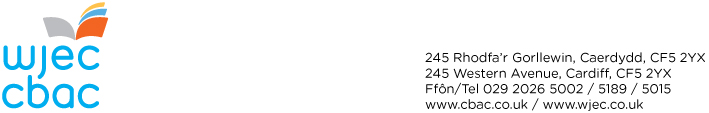 I greu adnoddau arloesol, addas i bwrpas ac oed i ateb gofynion manylebau CBAC ac Eduqas.I gefnogi'r Rheolwyr Pecynnau Dysgu Digidol trwy ddilyn prosesau gweithio penodol fel bod llif gwaith effeithiol yn arwain at gynnydd mewn cynhyrchiant.I weithio'n effeithiol fel rhan o dîm er mwyn cynhyrchu adnoddau safonol o fewn terfynau amser penodol.Cefnogi Rheolwyr Pecynnau Dysgu Digidol i gyflawni projectau.Trawsnewid byrddau stori i fod yn brofiadau rhyngweithiol cyfoethog ar draws amrywiol lwyfannau.Gweithio yn ôl cerrig milltir allweddol a osodir gan y Rheolwyr Pecynnau Dysgu Digidol gan eu hysbysu o risgiau i'r goddefiannau a osodwyd. Datblygu cod wedi’i ddogfennu’n dda, y mae modd ei ailddefnyddio a’i raddoli i’w ddefnyddio ar draws amrywiol lwyfannau.Cynnal set o sgiliau sy'n gyson a thechnolegau cyfredol a rhai sy'n datblygu.Rhannu gwybodaeth a phrofiad ar draws y tîm.Gweithio gyda rhanddeiliaid eraill gan gynnwys Swyddogion Pwnc sy'n ymwneud a chreu deunyddiau dysgu.Bod yn ymwybodol o'r datblygiadau diweddaraf ym myd technoleg aml-blatfform a sut y gellir eu cymhwyso i gefnogi, datblygu ac ehangu arfer da yn yr ystafell ddosbarth.Dan arweiniad y Rheolwr Cynhyrchu Dysgu Digidol reoli pecynnau gwaith bach sydd heb fod angen mewnbwn gan aelodau eraill y tîm.I gydweithio gyda Chynhyrchydd Dysgu digidol arall ar becyn gwaith bychan dan goruchwyliaeth Rheolwr Cynhyrchu Dysgu Digidol.Unrhyw dasgau eraill sy'n berthnasol i'r raddfa.Hynod DdymunolProfiad da o ddatblygu neu ddylunio gweGwybodaeth dda o ddylunio cymwysiadau ar gyfer offer symudol, tabledi a chyfrifiaduronDiddordeb mewn dylunio UX/UIDealltwriaeth o safonau defnyddioldeb gwe, canllawiau mynediad, a datblygiad ar gyfer sawl porwrDealltwriaeth dda o’r nodweddion diweddaraf a’r datblygiad ar gyfer rhaglenni traws blatfform, technegau optimeiddiaeth adnodd ac integreiddiad rhwydweithiau cymdeithasol (e.e. Facebook a Twitter)Y gallu i gadw'n gyfredol o ran technegau ac arferion dyluniad a datblygiad gweBod â diddordeb mewn addysgCymhelliad cryf a brwdfrydeddCreadigol, arloesol ac yn gallu datrys problemau sy'n codiAgwedd hyblyg ac yn barod i ddysguY gallu i gydweithio ag eraill ar brojectau mewn tîmY gallu i gwblhau projectau cyfan yn unigol ac fel rhan o dîmY gallu i gyfathrebu'n glir gyda sgiliau da wrth ymdrin â phoblYn drefnus ac yn gallu gweithio i amserlenni tynnYn gallu rhoi sylw i fanylion
DymunolY gallu i gyfathrebu drwy gyfrwng y Gymraeg neu'n fodlon dysguDymunolGwybodaeth a phrofiad o ddatblygiadau TGCh a’u goblygiadau ar gyfer datblygu’r cwricwlwmHynod DdymunolPrawf o brofiad ym mwyafrif y technolegau canlynol er mwyn creu adnoddau dysgu digidol: HTML5 a CSS3Javascript/JQueryAnimeiddio gyda Flash ( i gynnal projectau sy'n bodoli)Adobe Suite (Illustrator/Photoshop/Indesign/Fireworks) i greu asedau gweledolSgiliau dylunio graffeg i greu templedi a brasfodelauTechnoleg golygu sain a llunProfiad o weithio mewn amgylchedd datblygu’r weDymunolProfiad o greu deunyddiau dysgu digidolHynod DdymunolAddysg at safon HND/HNC mewn pwnc perthnasolDymunolGradd berthnasolSWYDD-DDISGRIFIADPrif Ddyletswyddau a Chyfrifoldebau:Manyleb PersonTeitl y Swydd:Cynhyrchydd Dysgu DigidolAdran:Cyfarwyddiaeth Cymwysterau a Chefnogaeth AddysgolMeini prawf hynod ddymunol yw’r sgiliau a’r profiad gorau posibl a fydd gan yr ymgeisydd yn ddelfrydol.  Meini prawf dymunol yw’r rhai a fyddai’n ychwanegu gwerth at y swydd os ydynt ar gael, gan gynnwys hefyd potensial am dwf a datblygiad i’r rôl.Sgiliau a GalluGwybodaethProfiadHyfforddiant / Cymwysterau Telerau ac Amodau GwasanaethTelerau ac Amodau GwasanaethTelerau ac Amodau GwasanaethTelerau ac Amodau GwasanaethTerms and Conditions of ServiceTerms and Conditions of ServiceTerms and Conditions of ServiceTeitl y Swydd:Job Title:Datblygwr Cynnwys / Content DeveloperDatblygwr Cynnwys / Content DeveloperDatblygwr Cynnwys / Content DeveloperDatblygwr Cynnwys / Content DeveloperDatblygwr Cynnwys / Content DeveloperDatblygwr Cynnwys / Content DeveloperCyflog:Salary:£29,129 – £31,902£29,129 – £31,902Gradd:Grade:Gradd:Grade:77Gwyliau Blynyddol:Annual Leave:25 Diwrnod y flwyddyn.  Mae CBAC yn caniatáu 16 o ddyddiau statudol/ychwanegol o wyliau yn ogystal ar hyn o bryd.25 Days per annum.  In addition, the WJEC currently allows 16 statutory / additional holidays25 Diwrnod y flwyddyn.  Mae CBAC yn caniatáu 16 o ddyddiau statudol/ychwanegol o wyliau yn ogystal ar hyn o bryd.25 Days per annum.  In addition, the WJEC currently allows 16 statutory / additional holidays25 Diwrnod y flwyddyn.  Mae CBAC yn caniatáu 16 o ddyddiau statudol/ychwanegol o wyliau yn ogystal ar hyn o bryd.25 Days per annum.  In addition, the WJEC currently allows 16 statutory / additional holidays25 Diwrnod y flwyddyn.  Mae CBAC yn caniatáu 16 o ddyddiau statudol/ychwanegol o wyliau yn ogystal ar hyn o bryd.25 Days per annum.  In addition, the WJEC currently allows 16 statutory / additional holidays25 Diwrnod y flwyddyn.  Mae CBAC yn caniatáu 16 o ddyddiau statudol/ychwanegol o wyliau yn ogystal ar hyn o bryd.25 Days per annum.  In addition, the WJEC currently allows 16 statutory / additional holidays25 Diwrnod y flwyddyn.  Mae CBAC yn caniatáu 16 o ddyddiau statudol/ychwanegol o wyliau yn ogystal ar hyn o bryd.25 Days per annum.  In addition, the WJEC currently allows 16 statutory / additional holidaysPensiwn:Pension:Gweithredir darpariaeth y Ddeddf Bensiwn Llywodraeth LeolThe provision of the Local Government Superannuation Act applyGweithredir darpariaeth y Ddeddf Bensiwn Llywodraeth LeolThe provision of the Local Government Superannuation Act applyGweithredir darpariaeth y Ddeddf Bensiwn Llywodraeth LeolThe provision of the Local Government Superannuation Act applyGweithredir darpariaeth y Ddeddf Bensiwn Llywodraeth LeolThe provision of the Local Government Superannuation Act applyGweithredir darpariaeth y Ddeddf Bensiwn Llywodraeth LeolThe provision of the Local Government Superannuation Act applyGweithredir darpariaeth y Ddeddf Bensiwn Llywodraeth LeolThe provision of the Local Government Superannuation Act applyMath o Gytundeb:Math o Gytundeb:Math o Gytundeb:Math o Gytundeb:Contract Type:Contract Type:Contract Type:  Llawn-amser / Full Time  Llawn-amser / Full Time  Llawn-amser / Full Time  Llawn-amser / Full Time  Llawn-amser / Full Time  Llawn-amser / Full Time  Llawn-amser / Full Time  Rhan-amser / Part Time  Rhan-amser / Part TimeNifer yr oriau yr wythnosNo of hrs per weekNifer yr oriau yr wythnosNo of hrs per weekNifer yr oriau yr wythnosNo of hrs per weekNifer yr oriau yr wythnosNo of hrs per week36.5  Llawn-amser Tymor Cyfyngedig / Full Time        Limited Term  Llawn-amser Tymor Cyfyngedig / Full Time        Limited TermDiwedd y TymorEnd of TermDiwedd y TymorEnd of TermDiwedd y TymorEnd of TermDiwedd y TymorEnd of TermDros cyfnod mamolaeth  Rhan-amser Tymor Cyfyngedig / Part Time        Limited Term  Rhan-amser Tymor Cyfyngedig / Part Time        Limited TermDiwedd y TymorEnd of TermDiwedd y TymorEnd of TermDiwedd y TymorEnd of TermDiwedd y TymorEnd of TermNifer yr oriau yr wythnosNo of hrs per weekNifer yr oriau yr wythnosNo of hrs per weekNifer yr oriau yr wythnosNo of hrs per weekNifer yr oriau yr wythnosNo of hrs per weekDull Ymgeisio:Dull Ymgeisio:Dull Ymgeisio:Dull Ymgeisio:Method of Application:Method of Application:Method of Application:Dylid anfon ffurflenni wedi’u llenwi ar e-bost at ad@cbac.co.uk neu eu postio i’r Uned Adnoddau Dynol, CBAC, 245 Rhodfa’r Gorllewin, Caerdydd, CF5 2YX erbyn 12 Awst 2020, Dyddiad cyfweld 20 Awst 2020Completed forms should be sent by email to hr@wjec.co.uk or returned by post to the Human Resources Unit, WJEC, 245 Western Avenue, Cardiff CF5 2YX by 12 August 2020, interview date 20 August 2020Dylid anfon ffurflenni wedi’u llenwi ar e-bost at ad@cbac.co.uk neu eu postio i’r Uned Adnoddau Dynol, CBAC, 245 Rhodfa’r Gorllewin, Caerdydd, CF5 2YX erbyn 12 Awst 2020, Dyddiad cyfweld 20 Awst 2020Completed forms should be sent by email to hr@wjec.co.uk or returned by post to the Human Resources Unit, WJEC, 245 Western Avenue, Cardiff CF5 2YX by 12 August 2020, interview date 20 August 2020Dylid anfon ffurflenni wedi’u llenwi ar e-bost at ad@cbac.co.uk neu eu postio i’r Uned Adnoddau Dynol, CBAC, 245 Rhodfa’r Gorllewin, Caerdydd, CF5 2YX erbyn 12 Awst 2020, Dyddiad cyfweld 20 Awst 2020Completed forms should be sent by email to hr@wjec.co.uk or returned by post to the Human Resources Unit, WJEC, 245 Western Avenue, Cardiff CF5 2YX by 12 August 2020, interview date 20 August 2020Dylid anfon ffurflenni wedi’u llenwi ar e-bost at ad@cbac.co.uk neu eu postio i’r Uned Adnoddau Dynol, CBAC, 245 Rhodfa’r Gorllewin, Caerdydd, CF5 2YX erbyn 12 Awst 2020, Dyddiad cyfweld 20 Awst 2020Completed forms should be sent by email to hr@wjec.co.uk or returned by post to the Human Resources Unit, WJEC, 245 Western Avenue, Cardiff CF5 2YX by 12 August 2020, interview date 20 August 2020Dylid anfon ffurflenni wedi’u llenwi ar e-bost at ad@cbac.co.uk neu eu postio i’r Uned Adnoddau Dynol, CBAC, 245 Rhodfa’r Gorllewin, Caerdydd, CF5 2YX erbyn 12 Awst 2020, Dyddiad cyfweld 20 Awst 2020Completed forms should be sent by email to hr@wjec.co.uk or returned by post to the Human Resources Unit, WJEC, 245 Western Avenue, Cardiff CF5 2YX by 12 August 2020, interview date 20 August 2020Dylid anfon ffurflenni wedi’u llenwi ar e-bost at ad@cbac.co.uk neu eu postio i’r Uned Adnoddau Dynol, CBAC, 245 Rhodfa’r Gorllewin, Caerdydd, CF5 2YX erbyn 12 Awst 2020, Dyddiad cyfweld 20 Awst 2020Completed forms should be sent by email to hr@wjec.co.uk or returned by post to the Human Resources Unit, WJEC, 245 Western Avenue, Cardiff CF5 2YX by 12 August 2020, interview date 20 August 2020Dylid anfon ffurflenni wedi’u llenwi ar e-bost at ad@cbac.co.uk neu eu postio i’r Uned Adnoddau Dynol, CBAC, 245 Rhodfa’r Gorllewin, Caerdydd, CF5 2YX erbyn 12 Awst 2020, Dyddiad cyfweld 20 Awst 2020Completed forms should be sent by email to hr@wjec.co.uk or returned by post to the Human Resources Unit, WJEC, 245 Western Avenue, Cardiff CF5 2YX by 12 August 2020, interview date 20 August 2020